Образовательный минимум Математика 4 класс 1 четвертьПримерные задания.      1. Расставь порядок действий, найди значения выражений:      72 + 36 : 4 – 15 =                760 – (120 + 280) : 5 =2.  Решите примеры, записывая  столбиком.921 – 479          	792 : 4168 + 487           	146 · 5504 – 189            	864 : 9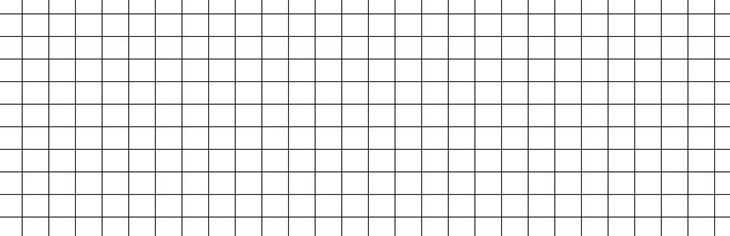 3.Запиши числа, которые содержат:3 сот. 8 дес.  ________________                       7 сот. 6 ед. ______________________5 сот.тыс. 7 дес. тыс. _________                       9 сот. тыс. 6 ед. тыс. _____________4. Замени данные числа суммой разрядных слагаемых:175 761 = _________________________________________________________________20 690 500 = ______________________________________________________________5.  Сравни числа:86 785     86 327                                           3837 999      3873 00018 500        18 499                                        250 001       250 0001. Числовые выражения.1. Если числовое выражение содержит только сложение и вычитание или только умножение и деление, то действия выполняются по порядку (слева направо).2. Если выражение содержит не только сложение и вычитание, но и умножение и деление, то сначала выполняют по порядку (слева направо) умножение и деление, а потом сложение и вычитание (слева направо),3. Если выражение содержит одну или несколько пар скобок, то сначала находят значения выражений в скобках, а затем выполняют действия по правилам 1 и 2.2. Письменное   деление, умножение.Знать алгоритм устного и письменного умножения и деления.3. Нумерация. Класс единиц и класс тысяч.Тысячи считают так же, как простые единицы.10 тысяч – это 1 десяток тысяч.10 десятков тысяч – это 1 сотня тысяч.10 сотен тысяч – это 1 тысяча тысяч, или миллион.Единицы, десятки, сотни составляют класс единиц (первый класс); единицы тысяч, десятки тысяч, сотни тысяч составляют класс тысяч (второй класс).10 сотен тысяч составляют 1 тысячу тысяч, или 1 миллион (1 000 000).